Anno scolastico 2017-2018Prof.ssa Maria Gaetana Minutoli Materia di insegnamento INGLESEClasse 4ALPACCHETTO DI LAVORO ESTIVOSi ricorda che il lavoro estivo è obbligatorio per chi avrà la riserva sulla promozione per debito formativo nella disciplina ed è consigliato per gli allievi segnalati dal Consiglio di classe in sede di scrutinio come bisognosi di una attività di recupero dovuta a una qualche carenza nella stessa (consolidamento)1) Reading: (per tutti gli studenti)Dr Jekyll and Mr Hyde by Robert L. StevensonPride and Prejudice by Jane AustenFrankestein by Mary Shelley2) Link ad esercizi di rinforzo per certificazioni FCE/CAE: http://www.englishrevealed.co.uk/fce.php 3) Pdf allegato4) Relazione scritta (circa 250 parole) in inglese sul lavoro estivo svolto.5) Ripasso degli argomenti di letteratura__ agosto 2018.   Si informano gli studenti che la prova di saldo del debito, della durata massima di 120 minuti, verterà su esercizi di Use of English, comprensione e una produzione (competenze C1, C4 e C5). Non è consentito l’uso del dizionario, l’accettabilità sarà il 70%. Come da delibera collegiale, gli studenti che non supereranno la prova scritta saranno sottoposti a ulteriore prova orale. 28 agosto 2018. Si informano gli studenti a cui è stato assegnato il consolidamento che gli stessi consegneranno quanto richiesto e sosterranno un colloquio in lingua con la propria insegnante sul periodo estivo in generale, le attività svolte per implementare la conoscenza della disciplina e le letture proposte per affrontare il programma dell’ultimo anno.Busto Arsizio, 8 giugno 2018_____________________________				__________________________________________________________	Gli alunni						            L’insegnante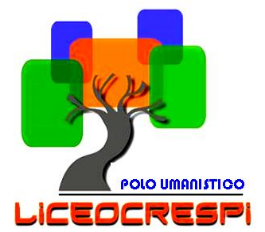 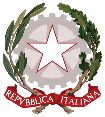 ISTITUTO DI ISTRUZIONE SECONDARIA “DANIELE CRESPI”Liceo Internazionale Classico e Linguistico VAPC02701RLiceo delle Scienze Umane VAPM027011Via G. Carducci 4 – 21052 BUSTO ARSIZIO (VA) Tel. 0331 633256 - Fax 0331 674770www.liceocrespi.gov.it    E-mail: lccrespi@tin.it C.F. 81009350125 – Cod.Min. VAIS02700D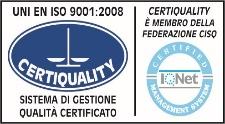 CertINT® 2012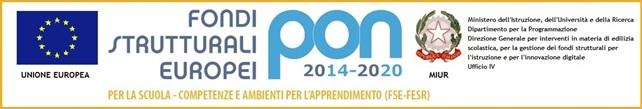 